 ҚАРАР                                                                               ПОСТАНОВЛЕНИЕ                                                                                                                                                                                                                                                                                                                                                                       Об утверждении Положения о межведомственной комиссии
Администрации сельского поселения Семилетовский сельсовет муниципального района Дюртюлинский район Республики Башкортостан по признанию помещения жилым помещением, жилого помещения непригодным для проживания, многоквартирного дома аварийным и подлежащим сносу  или реконструкции        Руководствуясь Федеральным законом «Об общих принципах организации  местного самоуправления в Российской Федерации» от 06.10.2003г. №131-ФЗ, Постановлением Правительства Российской Федерации от 28 января 2006 года № 47 «Об утверждении Положения о признании помещения жилым помещением, жилого помещения непригодным для проживания и многоквартирного дома аварийным и подлежащим сносу или реконструкции», ПОСТАНОВЛЯЮ:1. Утвердить Положение о межведомственной комиссии  
Администрации сельского поселения Семилетовский сельсовет муниципального района Дюртюлинский район Республики Башкортостан
по признанию помещения жилым помещением, жилого помещения непригодным для проживания, многоквартирного дома аварийным и подлежащим сносу 
или реконструкции в новой редакции, согласно приложению к настоящему постановлению           2. Признать  утратившим силу постановление главы администрации сельского поселения Семилетовский сельсовет муниципального района Дюртюлинский район Республики Башкортостан №9/12 от 08.09.2015г. «Об утверждении Положения о  межведомственной комиссии по признанию помещения жилым, пригодным (непригодным) для проживания граждан, а также многоквартирного дома аварийным и подлежащим сносу или реконструкции       3. Обнародовать настоящее постановление путем размещения постановления с приложениями на информационном стенде в здании администрации сельского поселения Семилетовский сельсовет муниципального района Дюрютлинский район Республики Башкортостан по адресу: РБ, Дюрютлинский район, с. Семилетка,ул. Ленина, д. 10 и на официальном сайте в сети Интернет.   4. Контроль за исполнением настоящего постановления оставляю за собой.Глава сельского поселения                                     Р. Р. Имаевс. Семилетка06.05.2020№      5/1    Приложение к постановлению главы сельского поселения Семилетовский сельсовет муниципального района Дюртюлинский район Республики Башкортостанот__________2020г. №___________Положениео межведомственной комиссии 
Администрации сельского поселения Семилетовский сельсовет муниципального района Дюртюлинский район Республики Башкортостан
по признанию помещения жилым помещением, жилого помещения непригодным для проживания, многоквартирного дома аварийным и подлежащим сносу 
или реконструкцииОбщие положенияНастоящее Положение определяет статус, сферу и порядок деятельности Межведомственной комиссии   Администрации сельского поселения Семилетовский сельсовет муниципального района Дюртюлинский район Республики Башкортостан по вопросам признания помещения жилым помещением, жилого помещения непригодным для проживания и многоквартирного дома аварийным и подлежащим сносу или реконструкции (далее – Комиссия).Комиссия является постоянно действующим рабочим органом комиссии 
Администрации сельского поселения Семилетовский сельсовет муниципального района Дюртюлинский район Республики Башкортостан.Комиссия в своей деятельности руководствуется Конституцией Российской Федерации, Конституцией Республики Башкортостан, законами Российской Федерации и Республики Башкортостан, Положением о признании помещения жилым помещением, жилого помещения непригодным для проживания, многоквартирного дома аварийным и подлежащим сносу или реконструкции, садового дома жилым домом и жилого дома садовым домом, утвержденным Постановлением Правительства Российской Федерации 
от 28 января 2006 года № 47 (с последующими изменениями) (далее – Положение, утвержденное Постановлением Правительства Российской Федерации 
от 28 января 2006 года № 47), иными нормативными правовыми актами Российской Федерации и Республики Башкортостан, а также настоящим Положением.Состав Комиссии утверждается постановлением Администрации сельского поселения Семилетовский сельсовет муниципального района Дюртюлинский район Республики Башкортостан. В состав комиссии включаются представители органов, уполномоченных на проведение регионального жилищного надзора (муниципального жилищного контроля), представители государственного контроля и надзора в сферах санитарно-эпидемиологической, пожарной, экологической и иной безопасности, защиты прав потребителей и благополучия человека (далее – органы государственного надзора (контроля), на проведение инвентаризации и регистрации объектов недвижимости, находящихся в городских и сельских поселениях, других муниципальных образованиях, представители органов архитектуры, градостроительства и соответствующих организаций (представитель Государственного казенного учреждения Республики Башкортостан «Центр мониторинга аварийного жилищного фонда»), эксперты, в установленном порядке аттестованные на право подготовки заключений экспертизы проектной документации и (или) результатов инженерных изысканий.Комиссия имеет полномочия по оценке и обследованию помещений жилищного фонда Российской Федерации, многоквартирных домов, находящихся в федеральной собственности, муниципального жилищного фонда и частного жилищного фонда, за исключением случаев, предусмотренных пунктом 7(1) Положения, утвержденного Постановлением Правительства Российской Федерации от 28 января 2006 года № 47, в целях признанию помещения жилым помещением, жилого помещения непригодным для проживания, многоквартирного дома аварийным и подлежащим сносу или реконструкции.В случае, если Комиссией проводится оценка жилых помещений жилищного фонда Российской Федерации, а также многоквартирного дома, находящегося в федеральной собственности, решение о признании помещения жилым помещением, жилого помещения пригодным (непригодным) для проживания граждан, а также многоквартирного дома аварийным и подлежащим сносу или реконструкции принимается федеральным органом исполнительной власти, осуществляющим полномочия собственника в отношении оцениваемого имущества, на основании заключения Комиссии, оформленного в порядке, предусмотренном Положением, утвержденным Постановлением Правительства Российской Федерации от 28 января 2006 года № 47.При наличии обращения собственника помещения Комиссия принимает решение о признании частных жилых помещений, находящихся на соответствующей территории, пригодными (непригодными) для проживания граждан на основании соответствующего заключения.Организационное обеспечение деятельности Комиссии возлагается на  Администрацию сельского поселения Семилетовский сельсовет муниципального района Дюртюлинский район Республики Башкортостан.Сфера деятельности КомиссииОсновными задачами Комиссии являются оценка и обследование помещения в целях признания его жилым помещением, жилого помещения пригодным (непригодным) для проживания граждан, а также многоквартирного дома в целях признания его аварийным и подлежащим сносу или реконструкции на предмет соответствия указанных помещений и дома требованиям, установленным в Положении, утвержденном Постановлением Правительства Российской Федерации от 28 января 2006 года № 47.Комиссия рассматривает заявление собственника помещения, федерального органа исполнительной власти, осуществляющего полномочия собственника в отношении оцениваемого имущества, правообладателя или гражданина (нанимателя), либо на основании заключения органов государственного надзора (контроля) по вопросам, отнесенным к их компетенции, либо на основании заключения экспертизы жилого помещения, проведенной в соответствии с постановлением Правительства Российской Федерации 
от 21 августа 2019 г. № 1082 "Об утверждении Правил проведения экспертизы жилого помещения, которому причинен ущерб, подлежащий возмещению в рамках программы организации возмещения ущерба, причиненного расположенным на территориях субъектов Российской Федерации жилым помещениям граждан, с использованием механизма добровольного страхования, методики определения размера ущерба, подлежащего возмещению в рамках программы организации возмещения ущерба, причиненного расположенным на территориях субъектов Российской Федерации жилым помещениям граждан, с использованием механизма добровольного страхования за счет страхового возмещения и помощи, предоставляемой за счет средств бюджетов бюджетной системы Российской Федерации, и о внесении изменений в Положение о признании помещения жилым помещением, жилого помещения непригодным для проживания, многоквартирного дома аварийным и подлежащим сносу или реконструкции, садового дома жилым домом и жилого дома садовым домом", проводит оценку соответствия помещения установленным в Положении, утвержденном Постановлением Правительства Российской Федерации от 28 января 2006 года 
№ 47, требованиям и оформляет заключение в порядке, предусмотренном пунктом 47 Положения, утвержденного Постановлением Правительства Российской Федерации от 28 января 2006 года № 47.Комиссия:осуществляет прием и рассмотрение заявления и прилагаемых к нему обосновывающих документов, а также иных документов, предусмотренных пунктом 2.2. настоящего Положения;определяет перечень дополнительных документов (заключения (акты) соответствующих органов государственного надзора (контроля), заключение юридического лица, являющегося членом саморегулируемой организации, основанной на членстве лиц, выполняющих инженерные изыскания и имеющих право на осуществление работ по обследованию состояния грунтов оснований зданий и сооружений, их строительных конструкций (далее – специализированная организация), по результатам обследования элементов ограждающих и несущих конструкций жилого помещения), необходимых для принятия решения о признании жилого помещения соответствующим (не соответствующим) требованиям, установленным Положением, утвержденным Постановлением Правительства Российской Федерации от 28 января 2006 года № 47;запрашивает, в том числе с использованием единой системы межведомственного электронного взаимодействия и подключаемых к ней региональных систем межведомственного взаимодействия, и получает в установленном порядке необходимые для осуществления деятельности Комиссии материалы, документы и информацию;определяет состав привлекаемых экспертов, в установленном порядке аттестованных на право подготовки заключений экспертизы проектной документации и (или) результатов инженерных изысканий, исходя из причин, по которым жилое помещение может быть признано нежилым, либо для оценки возможности признания пригодным для проживания реконструированного ранее нежилого помещения;назначает дополнительные обследования и испытания, результаты которых приобщаются к документам, ранее представленным на рассмотрение Комиссии;осуществляет работу по оценке пригодности (непригодности) жилых помещений для постоянного проживания;составляет заключения в порядке, предусмотренном пунктом 47 Положения, утвержденного Постановлением Правительства Российской Федерации от 28 января 2006 года № 47;составляет акт обследования помещения (в случае принятия Комиссией решения о необходимости проведения обследования) и на основании выводов и рекомендаций, указанных в акте, составляет заключения. При этом решение Комиссии в части выявления оснований для признания многоквартирного дома аварийным и подлежащим сносу или реконструкции может основываться только на результатах, изложенных в заключении специализированной организации, проводящей обследование;осуществляет передачу в соответствующий федеральный орган исполнительной власти, орган местного самоуправления Республики Башкортостан заключения Комиссии для подготовки проекта решения по итогам работы Комиссии; передает по одному экземпляру решения заявителю и собственнику жилого помещения (третий экземпляр остается в деле, сформированном Комиссией).Организация деятельности КомиссииКомиссия организует свою деятельность в соответствии с Положением, утвержденным Постановлением Правительства Российской Федерации 
от 28 января 2006 года № 47.Заседания Комиссии проводятся по заявлениям (заключениям) заявителей.Заседания Комиссии ведет председатель Комиссии, а в его отсутствие – заместитель председателя Комиссии.Председатель Комиссии:осуществляет общее руководство Комиссией;определяет дату и время проведения заседаний Комиссии;утверждает повестку дня заседаний Комиссии;формулирует вопросы для принятия решений и внесения в протокол, ставит их на голосование.Секретарь Комиссии:координирует работу по организационному обеспечению деятельности Комиссии;организует оповещение членов Комиссии и приглашенных о предстоящих заседаниях, а также их регистрацию;организует подготовку материалов к заседаниям и обеспечивает ими председателя и членов Комиссии;осуществляет организационное обеспечение ведения и протоколирования заседаний Комиссии;обеспечивает оформление и рассылку протоколов заседаний Комиссий и выписок из них;отвечает за ведение, сохранность и архивирование документации Комиссии.Сформированная повестка дня совместно с представленными документами и справочными материалами направляется председателю Комиссии для утверждения и определения даты проведения заседания.Решение о проведении заседания принимается председателем Комиссии в течение 5 дней со дня направления ему материалов.Справочные материалы к заседанию Комиссии рассылаются членам Комиссии не позднее, чем за 5 дней до даты проведения заседания.Собственник жилого помещения (уполномоченное им лицо), за исключением органов и (или) организаций, указанных в абзаце втором пункта 7 Положения, утвержденного Постановлением Правительства Российской Федерации от 28 января 2006 года № 47, привлекается к работе в Комиссии с правом совещательного голоса и не позднее чем за три рабочих дня до заседания Комиссии подлежит уведомлению в письменной форме о месте и времени проведения заседания.В случае если Комиссией проводится оценка жилых помещений жилищного фонда Российской Федерации или многоквартирного дома, находящегося в федеральной собственности, не позднее чем за 20 дней до дня начала работы Комиссии, в письменной форме посредством почтового отправления с уведомлением о вручении, а также в форме электронного документа с использованием единого портала, направляет уведомление о дате начала работы Комиссии в федеральный орган исполнительной власти Российской Федерации, осуществляющий полномочия собственника в отношении оцениваемого имущества, и правообладателю такого имущества, а также разместить такое уведомление на межведомственном портале по управлению государственной собственностью в информационно-телекоммуникационной сети "Интернет".В случае если уполномоченные представители не принимали участие в работе Комиссии (при условии соблюдения установленного настоящим пунктом порядка уведомления о дате начала работы комиссии), Комиссия принимает решение в отсутствие указанных представителей.Члены Комиссии:участвуют в заседаниях лично без права передачи своих полномочий другим лицам;вносят предложения в повестку дня заседания Комиссии;выполняют поручения председателя Комиссии;участвуют в заседаниях Комиссии, а в случае невозможности присутствия на заседании Комиссии заблаговременно представляют секретарю Комиссии свое мнение по рассматриваемым вопросам в письменной форме, которое приобщается к заключению Комиссии.Для своевременной подготовки предложений по поступившим обращениям, относящимся к сфере деятельности Комиссии, Комиссией могут создаваться рабочие группы.Комиссия рассматривает поступившее заявление, или заключение органа государственного надзора (контроля), или заключение экспертизы жилого помещения, предусмотренное пунктом 42 Положения, утвержденного Постановлением Правительства Российской Федерации от 28 января 2006 года 
№ 47, в течение 30 дней с даты регистрации и принимает решение (в виде заключения), указанное в пункте 47 Положения, утвержденного Постановлением Правительства Российской Федерации от 28 января 2006 года № 47, либо решение о проведении дополнительного обследования оцениваемого помещения.В ходе работы Комиссия вправе назначить дополнительные обследования и испытания, результаты которых приобщаются к документам, ранее представленным на рассмотрение Комиссии.В случае непредставления заявителем документов, предусмотренных пунктом 45 Положения, утвержденного Постановлением Правительства Российской Федерации от 28 января 2006 года № 47, и невозможности их истребования на основании межведомственных запросов с использованием единой системы межведомственного электронного взаимодействия и подключаемых к ней региональных систем межведомственного электронного взаимодействия комиссия возвращает без рассмотрения заявление и соответствующие документы в течение 15 дней со дня истечения срока, предусмотренного абзацем первым настоящего пункта.Решение принимается большинством голосов членов Комиссии и оформляется в виде заключения по форме согласно приложению № 1 
к Положению, утвержденному Постановлением Правительства Российской Федерации от 28 января 2006 года № 47 (далее – заключение Комиссии), 
в 3 экземплярах с указанием соответствующих оснований принятия решения. Если число голосов "за" и "против" при принятии решения равно, решающим является голос председателя Комиссии.Член Комиссии, не согласный с принятым решением, имеет право в письменном виде изложить свое особое мнение и представить его в день заседания секретарю Комиссии. Особое мнение члена Комиссии прикладывается к материалам по рассматриваемым вопросам.Два экземпляра заключения Комиссии в 3-дневный срок направляются Комиссией в соответствующий федеральный орган исполнительной власти, Администрацию (наименование муниципального образования) Республики Башкортостан.В случае обследования помещения Комиссия составляет в трех экземплярах акт обследования помещения по форме согласно приложению № 2 к Положению, утвержденному Постановлением Правительства Российской Федерации 
от 28 января 2006 года № 47.Распоряжение Администрации сельского поселения Семилетовский сельсовет муниципального района Дюртюлинский район Республики Башкортостан, заключение Комиссии могут быть обжалованы заинтересованными лицами в судебном порядке.Башқортостан  РеспубликаhыДүртөйлө районымуниципаль районыңСемилетка ауыл советыауыл биләмәhеХАКИМИӘТЕ БАШЛЫҒЫ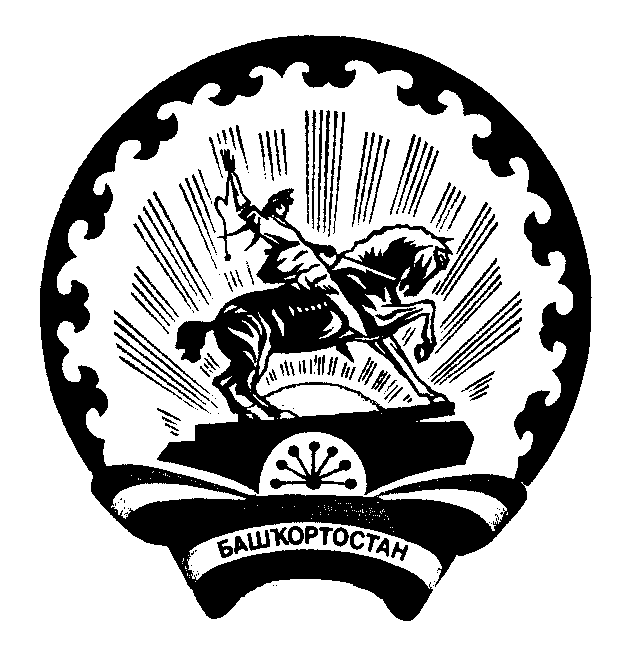 ГЛАВАсельского поселенияСемилетовский сельсоветмуниципального района Дюртюлинский районРеспублики Башкортостан